ANEXO VIRECURSOS GRÁFICOSCONVOCATORIA 2020 CON DESTINO A FESTIVALES Y PROYECTOS CULTURALES DE ESPECIAL RELEVANCIA 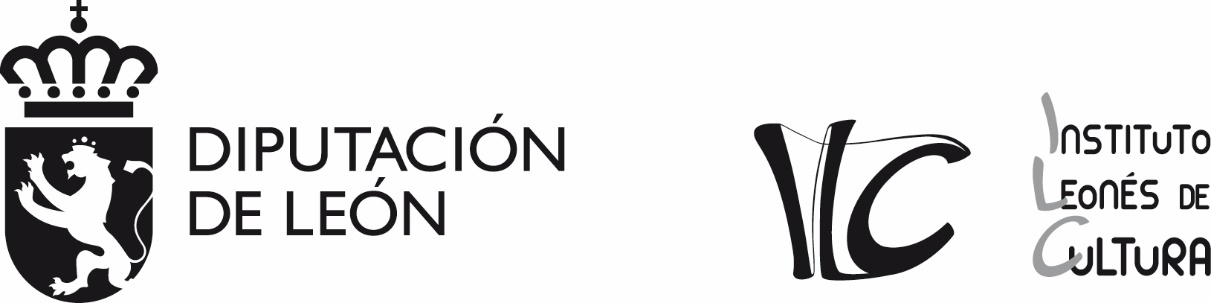 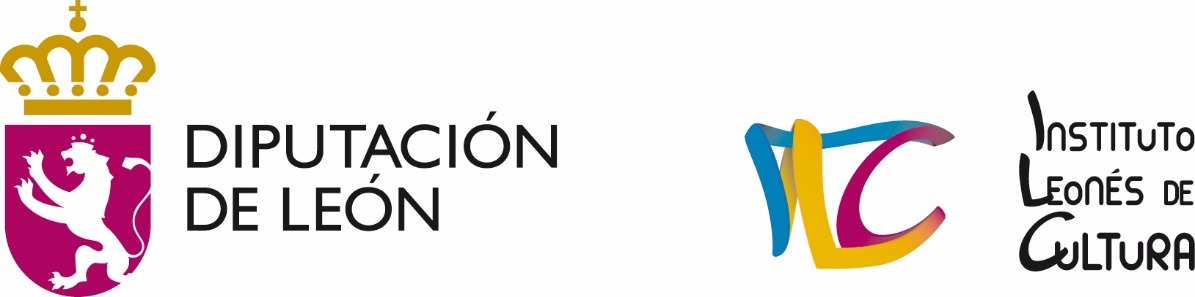 CROQUIS PANCARTA (EJEMPLO)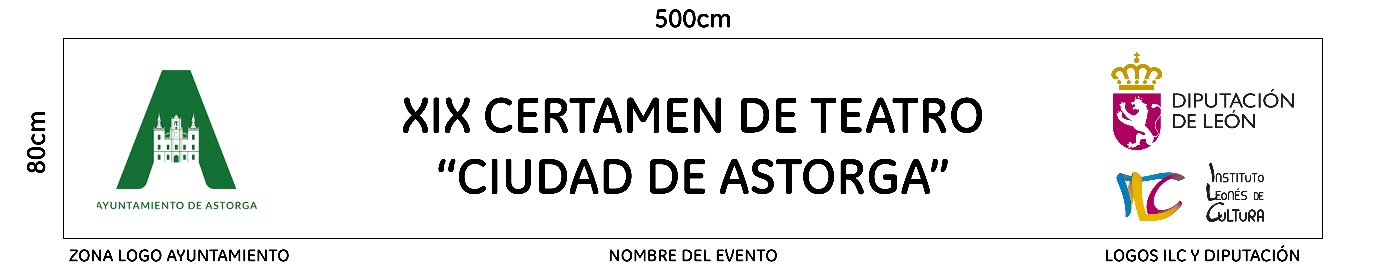 